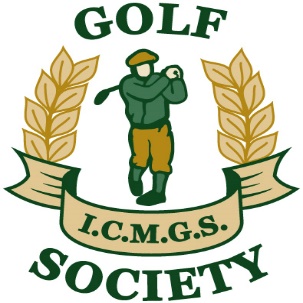                                      RESULTS     Event:              Victoria Park - April 20, 2017     Sponsors:       The Rugby Boys Overall Winner:      Shay Daly       40 Pts    Flight “A” Winner:           Dave Harrison      36 pts     Flight “B” Winner:           Jim Patton            37 Pts                     Flight “C” Winner:           Donal O’Connor   35 Pts     Ladies Winner:       Sheelagh Byrne   28 PtsLow Gross Winner:         Mike Shanahan     87   (On Countback)       Best Front Nine:              Martin Dullea        20 Pts              Best Back Nine:              Kevin Arey            21 PtsNearest The Pin – Men:  Mike ByrneMoney Hole Winner:      Brendan Baragwanath